1) Placer sur le schéma ci-dessous, distance d’arrêt, distance de freinage et distance de réaction(*).(*) La distance de réaction est le temps qui s’écoule entre le moment où l’on voit un danger et le moment où l’on commence à freiner.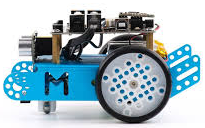 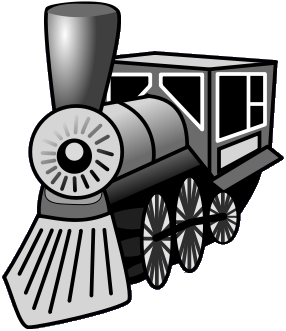 2) Distance de réactionLe temps moyen de réaction, avant que le conducteur ne commence à freiner, est d’une seconde.Citer les facteurs qui peuvent augmenter le temps de réaction d’un conducteur.………………………………………………………………………………………………………………………………………………………………………………………………………………………………………………………………………………………………………………………………………………………………3) Distance de freinageCiter les facteurs qui peuvent augmenter la distance de freinage d’un véhicule.………………………………………………………………………………………………………………………………………………………………………………………………………………………………………………………………………………………………………………………………………………………………4) Calcul de la vitesse moyenne du robota) Écrire un programme avec le logiciel mBlock qui fera avancer le robot pendant 5 secondes puis s’arrêter. Utiliser les blocs suivants en les complétant.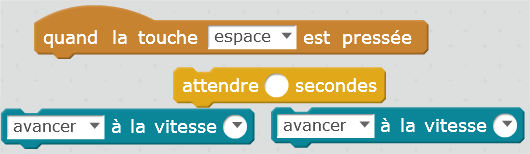 b) Compléter le logigramme ci-dessousc) Compléter le tableau suivantRemarque : à cette vitesse, la distance de freinage de ce robot est nulle.5) Réponse à la problématiquea) Calculer la distance de réaction, distance qu’aura parcouru le robot avant que le pilote ne freine (on considérera le temps de réaction à 1seconde).……………………………………………………………………………………………………………………………………………………………………………………………………………………………………………………………………………………………………………………………………………………………………b) Le robot s’arrêtera-il avant de percuter l’obstacle ?………………………………………………………………………………………………………………………………………………………………………………..Niveau : 3ePPParcours citoyenThématique : sécurité routière(sciences physiques et technologie)Limitation de vitesse(calcul d’une vitesse moyenne)Un obstacle se trouve à 30 cm devant le robot au moment où l’élève qui le pilote s’en aperçoit. 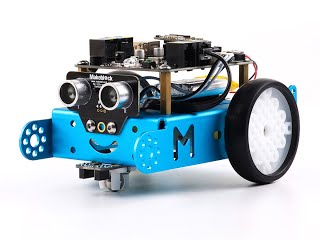 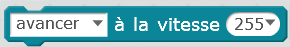 Le robot s’arrêtera-t-il avant de percuter l’obstacle ?Le robot s’arrêtera-t-il avant de percuter l’obstacle ?Algorithme :Avancer à la vitesse 255S’arrêter au bout de 5sLogigramme :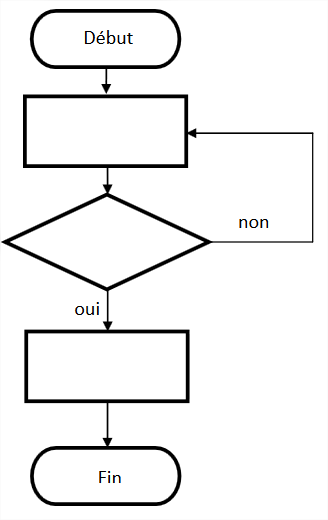 Vitesse du robotDistance parcourue par le robot(en mètre)Durée du parcours (en seconde)5Vitesse du robot (en m /s)